               СОВЕТ ДЕПУТАТОВ МУНИЦИПАЛЬНОГО ОБРАЗОВАНИЯ ПЕТРОВСКИЙ  СЕЛЬСОВЕТ САРАКТАШСКОГО РАЙОНАОРЕНБУРГСКОЙ ОБЛАСТИТРЕТИЙ СОЗЫВРЕШЕНИЕдвадцать четвертого заседания Совета депутатовмуниципального образования Петровский  сельсоветтретьего  созываот  20 сентября   2018 года                     с. Петровское                 №  116О назначении и организации публичных слушаний по проекту Устава муниципального образования  Петровский  сельсовет Саракташского района Оренбургской области в новой редакции	В целях приведения Устава муниципального образования  Петровский сельсовет Саракташского района Оренбургской области в соответствие с действующим законодательством, руководствуясь статьями 28, 43, 44 Федерального закона от 06.10.2003 № 131-ФЗ «Об общих принципах организации местного самоуправления в Российской Федерации», ст.14 Устава  Петровского  сельсовета, Положением «Об организации и проведении публичных слушаний на территории  Петровского  сельсовета»,    Совет депутатов  Петровского сельсовета РЕШИЛ:Утвердить проект «Решения Совета депутатов о принятии Устава муниципального образования  Петровский сельсовет Саракташского района Оренбургской области  в новой редакции» согласно приложению №1.Утвердить   «Порядок участия граждан в обсуждении проекта «Решения Совета депутатов о принятии  Устава муниципального образования  Петровский сельсовет Саракташского района Оренбургской области в новой редакции и учета предложений  по данному проекту» согласно  приложению №2.Вынести на обсуждение жителей муниципального образования  Петровский  сельсовет Саракташского района Оренбургской области:- проект Устава муниципального образования  Петровский сельсовет Саракташского района Оренбургской области  в новой редакции» и назначить дату и место проведения публичных слушаний по проекту -  06 октября 2018 года в 18 часов 00 минут в здании  Петровского Сельского  Дома Культуры по адресу: Оренбургская область, Саракташский район, с.Петровское, ул. Школьная, д. 2 (два).Сформировать для подготовки и проведения публичных слушаний оргкомитет в количестве трёх человек  в следующем составе:  Липатова Р.М., заместитель главы администрации,  Заельская Ж.А., депутат Совета депутатов  Петровского сельсовета,  Соколовская О.С., депутат Совета депутатов  Петровского  сельсоветаОбнародовать проект «Устава муниципального образования  Петровский сельсовет Саракташского района Оренбургской области в новой редакции» и «Порядок участия граждан в обсуждении проекта Устава муниципального образования  Петровский  сельсовет Саракташского района Оренбургской области в новой редакции» и опубликовать их на официальном сайте администрации   Петровского  сельсовета.6. Определить местом сбора предложений и замечаний всех заинтересованных лиц по проекту в здании администрации  Петровского сельсовета (с. Петровское ул. Школьная,1) и установить срок подачи замечаний и предложений  до 4 октября . .7. Назначить лицом, ответственным за сбор и обобщение предложений и замечаний населения по проекту Устава муниципального образования  Петровский  сельсовет Саракташского района Оренбургской области в новой редакции,   Липатову Р.М.8. Результаты публичных слушаний по проекту Устава муниципального образования  Петровский сельсовет Саракташского района Оренбургской области в новой редакции  обнародовать и на разместить на официальном сайте администрации   Петровского  сельсовета .9. Контроль за исполнением данного решения возложить на постоянную комиссию  по мандатным вопросам, вопросам местного самоуправления, законности, правопорядка, работе с общественными и религиозными объединениями, национальным вопросам и делам военнослужащих (Чуфистов П.М.)10. Решение вступает в силу после его обнародования и подлежит размещению на официальном сайте муниципального образования   сельсовет в сети «Интернет».Председатель Совета депутатовГлава муниципального образования                                   А.А.БарсуковРазослано: Информационный центр, прокуратура района.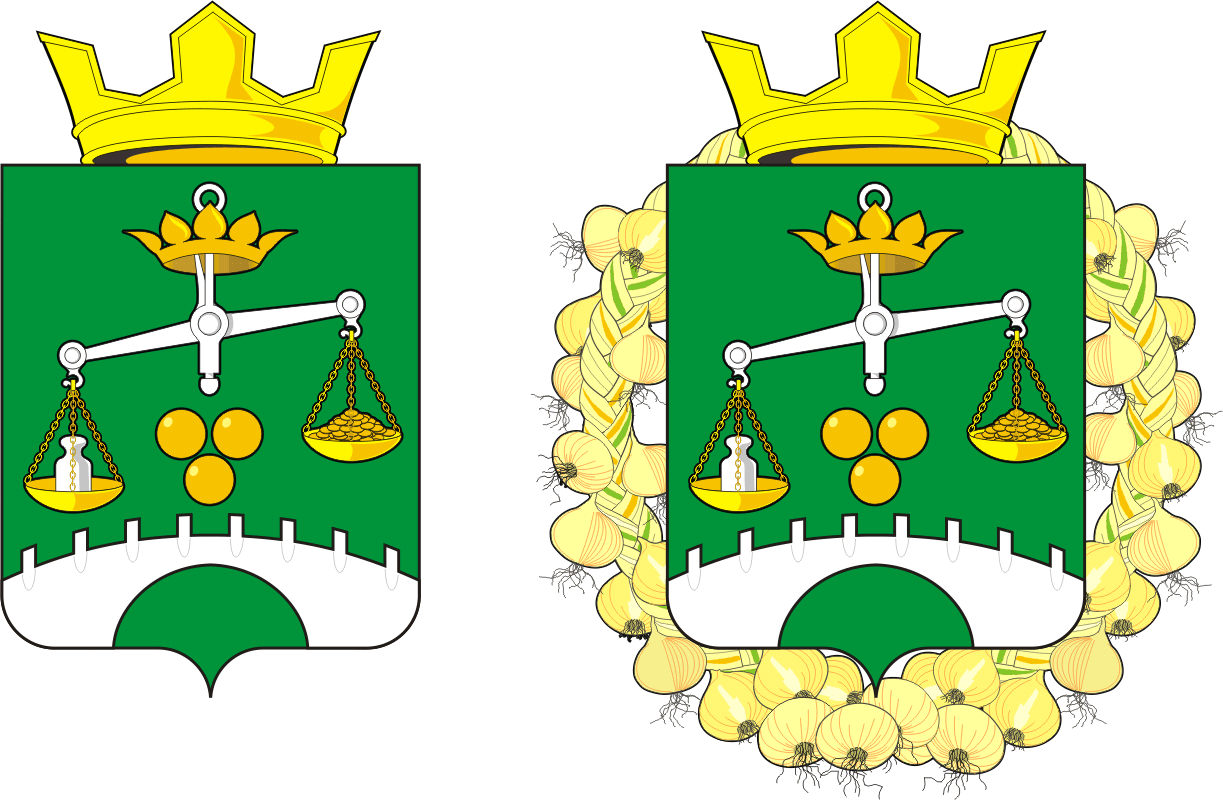 